Gmina Trzebownisko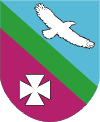 36-001 Trzebownisko 976tel.: +48 177713700, fax. +48 177713719http://www.trzebownisko.pl  
poczta@trzebownisko.plBR.271.1.1.2021                                                                                                 Trzebownisko, dnia 06-05-2021 r.WyjaśnieniaDotyczy postepowania pn.: Budowa drogi gminnej wewnętrznej  KDL odcinek W6-W13 ,  stanowiącej II etap  uzbrojenia terenów inwestycyjnych w miejscowości Tajęcina	Gmina Trzebownisko, 36-001 Trzebownisko 976, udziela odpowiedzi na otrzymane od Wykonawcy pytania – pismo z dnia 06.05.2021r.Pytanie 1W związku z ogłoszoną w środę 11 marca 2020 przez Światową Organizację Zdrowia pandemią choroby COVID-19 nastąpiło wejście w życie regulacji prawnych wprowadzających szczególne środki na czas pandemii, tj. Rozporządzenie Ministra Zdrowia z dnia 20 marca 2020 r. w sprawie ogłoszenia na obszarze Rzeczpospolitej Polskiej stanu epidemii (Dz. U. 2020 poz. 491), zmienionego następnie Rozporządzeniem Ministra Zdrowia z dnia 24 marca 2020 r. zmieniającym rozporządzenie w sprawie ogłoszenia na obszarze Rzeczpospolitej Polskiej stanu epidemii (Dz. U. 2020 poz. 522) oraz Rozporządzeniem Ministra Zdrowia z dnia 25 marca 2020 r. zmieniającym rozporządzenie w sprawie ogłoszenia na obszarze Rzeczpospolitej Polskiej stanu epidemii (Dz. U. 2020 poz. 531) w związku z pandemią wirusa COVID-19. Ponadto dniu 25 marca 2020 r. weszły w życie Rozporządzenia Ministra Edukacji Narodowej z dnia 20 marca 2020 r. w sprawie:-  szczególnych rozwiązań w okresie czasowego ograniczenia funkcjonowania jednostek systemu oświaty w związku z zapobieganiem, przeciwdziałaniem i zwalczaniem COVID-19, - zmieniające rozporządzenie w sprawie czasowego ograniczenia funkcjonowania jednostek systemu oświaty w związku z zapobieganiem, przeciwdziałaniem i zwalczaniem COVID-19, które zawiesza funkcjonowanie placówek oświatowych w okresie do 10 kwietnia 2020 r. z możliwością jego przedłużenia. Jednocześnie stały wzrost przypadków zachorowań na COVID-19 wprowadza konieczność stałego monitorowania i dostosowywania się do środków zapobiegawczych wprowadzanych przez Rząd Rzeczypospolitej Polskiej, co w najbliższym czasie może mieć bezpośredni wpływ na funkcjonowanie przedsiębiorstw, w tym naszej spółki.  W związku z rozprzestrzenianiem się wirusa SARS-CoV-2 na terenach zagrożonych mogą zostać zastosowane takie działania jak: blokady komunikacyjne i ograniczenia transportu, zamykanie całych miast, stref gospodarczych czy zakładów przemysłowych. Nie można wykluczyć, że podobne działania będą miały miejsce na terytorium Polski. To z kolei może wpłynąć negatywnie na współpracę z podwykonawcami, dostawcami, projektantami itp. Wykonawca wskazuje, że powyższa sytuacja w dalszej perspektywie – której ramy czasowe na dzień składania oferty pozostają nieznane - może spowodować istotne problemy z wykonaniem umowy oraz jej ewentualnych terminów pośrednich w terminach określonych umownie. W związku z powyższym Wykonawca zapytuje, czy Zamawiający przewiduje możliwość wydłużenia czasu na ukończenie wykonania umowy, jak również wydłużenie czasu na wykonanie terminów pośrednich w przypadku wykazania przez Wykonawcę przeszkód w realizacji Umowy związanych z pandemią COVID-19? Jakich dowodów będzie oczekiwał Zamawiający w celu wykazania powyższych okoliczności?Odpowiedź na pytanie 1:Zamawiający tj. Gmina Trzebownisko ustalając termin wykonania umowy brała już pod uwagę prawne regulacje wprowadzone na czas pandemii wymienione w zapytaniu. Stąd na zakres robót podany w ogłoszeniu wystarczyłoby trzy do czterech miesięcy , ale Zamawiający wydłużył ten okres do 5 miesięcy aby umożliwić Wykonawcy uporanie się z nieprzewidzianymi problemami (przeszkodami) powstałymi na wskutek pandemii. 
W §18 pkt.2 projektu umowy jest również wskazana możliwość zmiany terminu ukończenia robót. 
W celu wykazania okoliczności o których mowa wyżej Zamawiający będzie brał pod uwagę zarządzenia i komunikaty rządu podawane przez publikatory rządowe.Pytanie 2W związku z ogłoszoną w środę 11 marca 2020 przez Światową Organizację Zdrowia pandemią choroby COVID-19 nastąpiło wejście w życie regulacji prawnych wprowadzających szczególne środki na czas pandemii, tj. Rozporządzenie Ministra Zdrowia z dnia 20 marca 2020 r. w sprawie ogłoszenia na obszarze Rzeczpospolitej Polskiej stanu epidemii (Dz. U. 2020 poz. 491), zmienionego następnie Rozporządzeniem Ministra Zdrowia z dnia 24 marca 2020 r. zmieniającym rozporządzenie w sprawie ogłoszenia na obszarze Rzeczpospolitej Polskiej stanu epidemii (Dz. U. 2020 poz. 522) oraz Rozporządzeniem Ministra Zdrowia z dnia 25 marca 2020 r. zmieniającym rozporządzenie w sprawie ogłoszenia na obszarze Rzeczpospolitej Polskiej stanu epidemii (Dz. U. 2020 poz. 531) w związku z pandemią wirusa COVID-19. Ponadto dniu 25 marca 2020 r. weszły w życie Rozporządzenia Ministra Edukacji Narodowej z dnia 20 marca 2020 r. w sprawie:-  szczególnych rozwiązań w okresie czasowego ograniczenia funkcjonowania jednostek systemu oświaty w związku z zapobieganiem, przeciwdziałaniem i zwalczaniem COVID-19, - zmieniające rozporządzenie w sprawie czasowego ograniczenia funkcjonowania jednostek systemu oświaty w związku z zapobieganiem, przeciwdziałaniem i zwalczaniem COVID-19, które zawiesza funkcjonowanie placówek oświatowych w okresie do 10 kwietnia 2020 r. z możliwością jego przedłużenia. Jednocześnie stały wzrost przypadków zachorowań na COVID-19 wprowadza konieczność stałego monitorowania i dostosowywania się do środków zapobiegawczych wprowadzanych przez Rząd Rzeczypospolitej Polskiej, co w najbliższym czasie może mieć bezpośredni wpływ na funkcjonowanie przedsiębiorstw, w tym naszej Spółki. W związku z rozprzestrzenianiem się wirusa SARS-CoV-2 na terenach zagrożonych mogą zostać zastosowane takie działania jak: blokady komunikacyjne i ograniczenia transportu, zamykanie całych miast, stref gospodarczych czy zakładów przemysłowych. Nie można wykluczyć, że podobne działania będą miały miejsce na terytorium Polski. To z kolei może wpłynąć negatywnie na współpracę z podwykonawcami, dostawcami, projektantami itp., a także wzrost cen produktów, usług i kosztów siły roboczej, którego rozmiarów nie sposób przewidzieć w momencie składania oferty. Wykonawca wskazuje, że powyższa sytuacja w dalszej perspektywie może spowodować istotne i nadzwyczajny wzrost kosztów wykonania umowy, co może narazić Wykonawcę na istotne straty. W związku z powyższym Wykonawca zapytuje, czy Zamawiający przewiduje możliwość podwyższenia wynagrodzenia z tytułu wykonania Umowy i w jakim zakresie w przypadku wykazania przez Wykonawcę istotnego wzrostu kosztów realizacji Umowy związanych z pandemią COVID-19? Jakich dowodów będzie oczekiwał Zamawiający w celu wykazania powyższych okoliczności?Odpowiedź na pytanie 2:Możliwość podwyższenia wynagrodzenia Zamawiający przewidział w § 2 ust. 4, 5, 6 , w § 3 oraz w § 18 ust. 5 projektu umowy. Ze względu na krótki czas realizacji  i zakres robót (poniżej 12 m-cy) oraz nieskomplikowany charakter zamówienia Zamawiający nie przewiduje istotnych wzrostów kosztów realizacji zadania.  Niemniej gdyby czas realizacji się wydłużył ponad jeden rok zgodnie z obowiązującymi  regulacjami prawnymi Zamawiający będzie mógł dokonać rewaloryzacji kosztów w oparciu o wskaźniki podawane przez Główny Urząd Statystyczny.Pytanie 3Czy Zamawiający zgodnie z art. 131 ust. 2. Ustawy Pzp wymaga złożenia oferty po odbyciu przez wykonawcę wizji lokalnej lub sprawdzeniu przez wykonawcę dokumentów niezbędnych do realizacji zamówienia dostępnych na miejscu u zamawiającego? Czy wizja lokalna lub sprawdzenie przez wykonawcę dokumentów niezbędnych do realizacji zamówienia dostępnych na miejscu u zamawiającego jest obowiązkowe?Odpowiedź na pytanie 3:Zamawiający stwarza Wykonawcom tylko możliwość wizji lokalnej, natomiast nie jest ona wymagalna. 
Wizja lokalna lub sprawdzenie przez Wykonawcę dokumentów niezbędnych do realizacji zamówienia dostępnych na miejscu u zamawiającego nie jest obowiązkowe.Z poważaniemLesław Kuźniar
WÓJT GMINY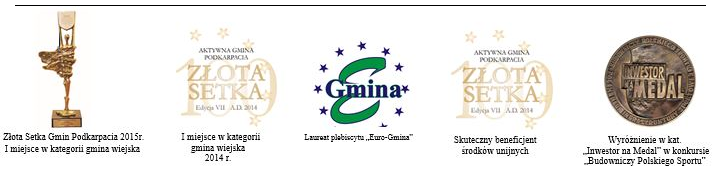 